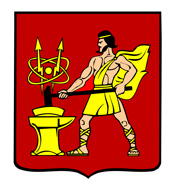 АДМИНИСТРАЦИЯ ГОРОДСКОГО ОКРУГА ЭЛЕКТРОСТАЛЬМОСКОВСКОЙ ОБЛАСТИРАСПОРЯЖЕНИЕ01.12.2022 № 329-рОб отмене документации по планировке территории городского округа Электросталь Московской области в границах: Южная граница территории ЭКСК – западная граница территории ОАО «МЗ «Электросталь» - участок проезда от Фрязевского шоссе до пр. ЭнергетиковНа основании ст.48 Федерального закона от 06.10.2003 № 131-ФЗ «Об общих принципах организации местного самоуправления в Российской Федерации»,  в целях рационального использования земельных ресурсов городского округа Электросталь:1. Отменить документацию по планировке территории городского округа Электросталь Московской области в границах Южная граница территории ЭКСК – западная граница территории ОАО «МЗ «Электросталь» - участок проезда от Фрязевского шоссе до пр. Энергетиков, утвержденную распоряжением Главы городского округа Электросталь Московской области от 28.08.2013 № 556-р.2. Опубликовать настоящее распоряжение в газете «Официальный вестник» и разместить его на официальном сайте городского округа Электросталь Московской области в информационно-телекоммуникационной сети «Интернет» по адресу: www.electrostal.ru.Глава городского округа 							             И.Ю. Волкова